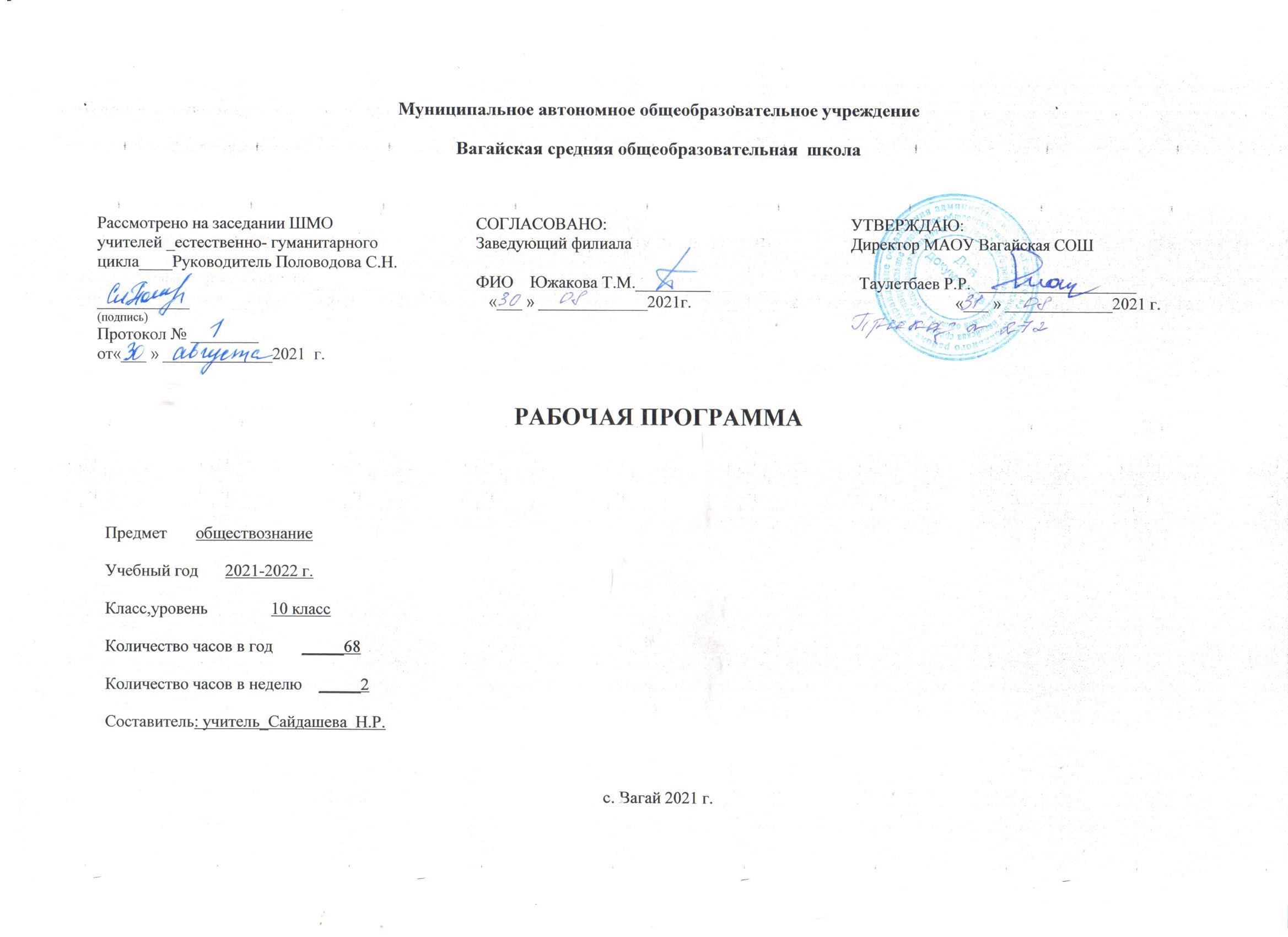 Планируемые результаты освоения учебного предметаЛичностные результаты Личностные результаты в сфере отношений, обучающихся к себе, к своему здоровью, к познанию себя:ориентация обучающихся на достижение личного счастья, реализацию позитивных жизненных перспектив, инициативность, креативность, готовность и способность к личностному самоопределению, способность ставить цели и строить жизненные планы;готовность и способность обеспечить себе и своим близким достойную жизнь в процессе самостоятельной, творческой и ответственной деятельности;готовность и способность обучающихся к отстаиванию личного достоинства, собственного мнения, готовность и способность вырабатывать собственную позицию по отношению к общественно-политическим событиям прошлого и настоящего на основе осознания и осмысления истории, духовных ценностей и достижений нашей страны;готовность и способность обучающихся к саморазвитию и самовоспитанию в соответствии с общечеловеческими ценностями и идеалами гражданского общества, потребность в физическом самосовершенствовании, занятиях спортивно-оздоровительной деятельностью;принятие и реализация ценностей здорового и безопасного образа жизни, бережное, ответственное и компетентное отношение к собственному физическому и психологическому здоровью;неприятие вредных привычек: курения, употребления алкоголя, наркотиков.Личностные результаты в сфере отношений, обучающихся к России как к Родине (Отечеству):российская идентичность, способность к осознанию российской идентичности в поликультурном социуме, чувство причастности к историко-культурной общности российского народа и судьбе России, патриотизм, готовность к служению Отечеству, его защите;уважение к своему народу, чувство ответственности перед Родиной, гордости за свой край, свою Родину, прошлое и настоящее многонационального народа России, уважение к государственным символам (герб, флаг, гимн);формирование уважения к русскому языку как государственному языку Российской Федерации, являющемуся основой российской идентичности и главным фактором национального самоопределения;воспитание уважения к культуре, языкам, традициям и обычаям народов, проживающих в Российской Федерации.Личностные результаты в сфере отношений, обучающихся к закону, государству и к гражданскому обществу:гражданственность, гражданская позиция активного и ответственного члена российского общества, осознающего свои конституционные права и обязанности, уважающего закон и правопорядок, осознанно принимающего традиционные национальные и общечеловеческие гуманистические и демократические ценности, готового к участию в общественной жизни;признание неотчуждаемости основных прав и свобод человека, которые принадлежат каждому от рождения, готовность к осуществлению собственных прав и свобод без нарушения прав, и свобод других лиц, готовность отстаивать собственные права и свободы человека и гражданина согласно общепризнанным принципам и нормам международного права и в соответствии с Конституцией Российской Федерации, правовая и политическая грамотность;мировоззрение, соответствующее современному уровню развития науки и общественной практики, основанное на диалоге культур, а также различных форм общественного сознания, осознание своего места в поликультурном мире;интериоризация ценностей демократии и социальной солидарности, готовность к договорному регулированию отношений в группе или социальной организации;готовность обучающихся к конструктивному участию в принятии решений, затрагивающих их права и интересы, в том числе в различных формах общественной самоорганизации, самоуправления, общественно значимой деятельности;приверженность идеям интернационализма, дружбы, равенства, взаимопомощи народов; воспитание уважительного отношения к национальному достоинству людей, их чувствам, религиозным убеждениям;готовность обучающихся противостоять идеологии экстремизма, национализма, ксенофобии; коррупции; дискриминации по социальным, религиозным, расовым, национальным признакам и другим негативным социальным явлениям.Личностные результаты в сфере отношений, обучающихся с окружающими людьми:нравственное сознание и поведение на основе усвоения общечеловеческих ценностей, толерантного сознания и поведения в поликультурном мире, готовности и способности вести диалог с другими людьми, достигать в нем взаимопонимания, находить общие цели и сотрудничать для их достижения;принятие гуманистических ценностей, осознанное, уважительное и доброжелательное отношение к другому человеку, его мнению, мировоззрению;способность к сопереживанию и формирование позитивного отношения к людям, в том числе к лицам с ограниченными возможностями здоровья и инвалидам; бережное, ответственное и компетентное отношение к физическому и психологическому здоровью других людей, умение оказывать первую помощь;формирование выраженной в поведении нравственной позиции, в том числе способности к сознательному выбору добра, нравственного сознания и поведения на основе усвоения общечеловеческих ценностей и нравственных чувств (чести, долга, справедливости, милосердия и дружелюбия);развитие компетенций сотрудничества со сверстниками, детьми младшего возраста, взрослыми в образовательной, общественно полезной, учебно- исследовательской, проектной и других видах деятельности.Личностные результаты в сфере отношений, обучающихся к окружающему миру, живой природе, художественной культуре:мировоззрение, соответствующее современному уровню развития науки, значимости науки, готовность к научно-техническому творчеству, владение достоверной информацией о передовых достижениях и открытиях мировой и отечественной науки, заинтересованность в научных знаниях об устройстве мира и общества;готовность и способность к образованию, в том числе самообразованию, на протяжении всей жизни; сознательное отношение к непрерывному образованию как условию успешной профессиональной и общественной деятельности;экологическая культура, бережное отношения к родной земле, природным богатствам России и мира; понимание влияния социально-экономических процессов на состояние природной и социальной среды, ответственность за состояние природных ресурсов; умения и навыки разумного природопользования, нетерпимое отношение к действиям, приносящим вред экологии; приобретение опыта эколого-направленной деятельности;эстетическое отношения к миру, готовность к эстетическому обустройству собственного быта.Личностные результаты в сфере отношений, обучающихся к семье и родителям, в том числе подготовка к семейной жизни:ответственное отношение к созданию семьи на основе осознанного принятия ценностей семейной жизни;положительный образ семьи, родительства (отцовства и материнства), интериоризация традиционных семейных ценностей.Личностные результаты в сфере отношения обучающихся к труду, в сфере социально-экономических отношений:уважение ко всем формам собственности, готовность к защите своей собственности,осознанный выбор будущей профессии как путь и способ реализации собственных жизненных планов;готовность обучающихся к трудовой профессиональной деятельности как к возможности участия в решении личных, общественных, государственных, общенациональных проблем;потребность трудиться, уважение к труду и людям труда, трудовым достижениям, добросовестное, ответственное и творческое отношение к разным видам трудовой деятельности;готовность к самообслуживанию, включая обучение и выполнение домашних обязанностей.Личностные результаты в сфере физического, психологического, социального и академического благополучия обучающихся:физическое, эмоционально-психологическое, социальное благополучие обучающихся в жизни образовательной организации, ощущение детьми безопасности и психологического комфорта, информационной безопасности.Метапредметные результатыРегулятивные универсальные учебные действия Выпускник научится:– самостоятельно определять цели, задавать параметры и критерии, по которым можно определить, что цель достигнута;оценивать возможные последствия достижения поставленной цели в деятельности, собственной жизни и жизни окружающих людей, основываясь на соображениях этики и морали; – ставить и формулировать собственные задачи в образовательной деятельности и жизненных ситуациях;оценивать ресурсы, в том числе время и другие нематериальные ресурсы, необходимые для достижения поставленной цели;выбирать путь достижения цели, планировать решение поставленных задач, оптимизируя материальные и нематериальные затраты;организовывать эффективный поиск ресурсов, необходимых для достижения поставленной цели;– сопоставлять полученный результат деятельности с поставленной заранее целью.Познавательные универсальные учебные действия Выпускник научится:искать и находить обобщенные способы решения задач, в том числе, осуществлять развернутый информационный поиск и ставить на его основе новые (учебные и познавательные) задачи;критически оценивать и интерпретировать информацию с разных позиций, распознавать и фиксировать противоречия в информационных источниках;использовать различные модельно-схематические средства для представления существенных связей и отношений, а также противоречий, выявленных в информационных источниках;находить и приводить критические аргументы в отношении действий и суждений другого; спокойно и разумно относиться к критическим замечаниям в отношении собственного суждения, рассматривать их как ресурс собственного развития;выходить за рамки учебного предмета и осуществлять целенаправленный поиск возможностей для широкого переноса средств и способов действия;выстраивать индивидуальную образовательную траекторию, учитывая ограничения со стороны других участников и ресурсные ограничения;менять и удерживать разные позиции в познавательной деятельности.Коммуникативные универсальные учебные действия Выпускник научится:осуществлять деловую коммуникацию как со сверстниками, так и со взрослыми (как внутри образовательной организации, так и за ее пределами), подбирать партнеров для деловой коммуникации исходя из соображений результативности взаимодействия, а не личных симпатий;при осуществлении групповой работы быть как руководителем, так и членом команды в разных ролях (генератор идей, критик, исполнитель, выступающий, эксперт и т.д.);координировать и выполнять работу в условиях реального, виртуального и комбинированного взаимодействия; – развернуто, логично и точно излагать свою точку зрения с использованием адекватных (устных и письменных) языковых средств;распознавать конфликтогенные ситуации и предотвращать конфликты до их активной фазы, выстраивать деловую и образовательную коммуникацию, избегая личностных оценочных суждений.Содержание учебного предмета.РАЗДЕЛ I. ОБЩЕСТВО И ЧЕЛОВЕК (17 ч)Тема 1. Общество (4 ч)Что такое общество – 2ч. Общество как совместная жизнедеятельность людей. Общество и природа. Общество и культура. Науки об обществе. Системное строение общества: элементы и подсистемы. Социальное взаимодействие и общественные отношения. Основные институты обществаСтруктура общества.Общество как сложная динамичная система-2ч. Взаимосвязь экономической, социальной, политической и духовной сфер жизни общества. Социальные институты.Тема 2. Человек (12 ч)Природа человека-2ч. Человек как продукт биологической, социальной и культурной эволюции. Мышление и деятельность. Цель и смысл жизни человека. Науки о человеке.Человек как духовное существо-2ч. Духовная жизнь человека. Ценностные ориентиры личности. Патриотизм и гражданственность. Свобода и необходимость в человеческой деятельности. Мировоззрение. Философия. Проблема познаваемости мира. Духовная жизнь человека. Самосознание индивида и социальное поведение. Ценности и нормы. Мотивы и предпочтения.Деятельность как способ существования людей-2ч. Деятельность и ее мотивация. Многообразие деятельности. Сознание и деятельность.Познание и знание-2ч. Познание и знание. Виды человеческих знаний. Познание мира: чувственное и рациональное, истинное и ложное. Истина и ее критерии. Многооб- разие форм человеческого знания. Социальное и гуманитарное знание. Потребности и интересы.Человек в системе социальных связей-2ч. Личность, факторы, влияющие на ее формирование. Самосознание и самореализация. Социальное поведение. Единство свободы и ответственности личности.Практическая работа по теме «Человек в системе социальных связей» Повторение по теме «Общество и человек»Контрольная работа по теме «Общество и человек»РАЗДЕЛ II. ОСНОВНЫЕ СФЕРЫ ОБЩЕСТВЕННОЙ ЖИЗНИ (38 ч)Тема 3. Духовная культура (8 ч)Культура и духовная жизнь общества-2ч. Понятие культуры. Духовная жизнь общества. Формы и разновидности культуры: народная, массовая и элитарная. Диалог культур. Средства массовой информации. Многообразие культурНаука. Образование -2ч. Наука, ее роль в современном мире. Этика ученого. Основные особенности научного мышления. Естественные и социально-гуманитарные науки. Непрерывное образование и самообразование. Общественная значимость и личностный смысл образования. Знания, умения и навыки людей в условияхинформационного общества.Мораль. Религия-2ч. Мораль, ее категории. Религия, ее роль в жизни общества. Нравственная культура.Искусство и духовная жизнь-2ч. Искусство, его формы, основные направления. Эстетическая культура. Тенденции духовной жизни современной России.Тема 4. Экономическая сфера (4 ч)Роль экономики в жизни общества-2ч. Экономика как подсистема общества. Экономика как основа жизнеобеспечения общества. Экономика и социальная структура. Взаимовлияние экономики и политики.Экономическая культура-2ч. Экономический интерес, экономическое поведение. Свобода экономической деятельности и социальная ответственность хозяйствующего субъекта. Культура производства и потребления.Тема 5. Социальная сфера (14 ч)Социальная структура общества -2 ч. Многообразие социальных групп. Неравенство и социальная стратификация. Социальные интересы. Социальная мобильность. Социальные отношения. Социальные группы. Социальная стратификация. Социальная рольСоциальные взаимодействия-2ч. Социальные отношения и взаимодействия. Социальный конфликт. Социальные аспекты труда. Культура труда. Виды социальных норм. Социальный контроль. Социальная мобильность. Социализация индивидаСоциальные нормы и отклоняющееся поведение-2ч. Многообразие социальных норм. Девиантное поведение, его причины и профилактика. Социальный контроль и самоконтроль. Свобода и ответственность. Отклоняющееся поведение и его типы.Нации и межнациональные отношения-2ч. Этнические общности. Межнациональное сотрудничество и межнациональные конфликты. Национальная политика. Культура межнациональных отношений.Семья и быт-2ч. Семья как социальный институт. Семья в современном обществе. Бытовые отношения. Культура топоса.Молодежь и социальное развитие-2 ч.. Молодежь как социальная группа. Развитие социальных ролей в юношеском возрасте. Молодежная субкультура. Социальные роли в юношеском возрасте.Практическая работа по теме «Социальная сфера» Самостоятельная работа по теме «Социальная сфера» Тема 6. Политическая сфера (11 ч)Политика и власть-2ч. Политика и общество. Политические институты и отношения. Власть, ее происхождение и виды.Политическая система-2ч. Структура и функции политической системы. Государство в политической системе. Политические режимы. Политическая жизнь современной России.Гражданское общество и правовое государство-2ч. Основные черты гражданского общества. Правовое государство, его признаки. Средства массовой коммуникации, их роль в политической жизни общества.Демократические выборы и политические партии-2ч. Избирательные системы. Многопартийность. Политическая идеология.Участие граждан в политической жизни-2ч. Политический процесс. Политическое участие. Политическая культура. Человек в политической жизни.Повторение по теме «Политическая сфера»РАЗДЕЛ III. ПРАВО (14 ч)Тема 7. Право как особая система норм (2 ч)Право в системе социальных норм -2ч. Система права: основные отрасли, институты, отношения. Публичное и частное право.Источники права-2ч. Правовые акты. Конституция в иерархии нормативных актов. Право в системе социальных норм. Система российского права.Правоотношения и правонарушения-2ч. Виды юридической ответственности. Система судебной защиты прав человека. Развитие права в современной России. Современное российское законодательство-2ч. Основы государственного, административного, гражданского, трудового, семейного и уголовного права. Правовая защита природы.Предпосылки правомерного поведения-2ч. Правосознание. Правовая культура.Общество и развитие-2ч. Противоречивость общественного развития. Общество в развитии. Многовариантность общественного развития. Эволюция и революция как формы социального изменения. Понятие общественного прогресса. Процессы глобализации. Общество и человек перед лицом угроз и вызовов XXI века.Повторение и обобщение по курсу «Обществознания»-2чТематическое планирование с учётом рабочей программы воспитанияс указанием количества часов, отводимых на изучение каждой темыКлючевые воспитательные задачи1.Воспитание уважительного отношения к национальному достоинству людей, их чувствам , религиозным убеждениям.     2.Воспитание общероссийской идентичности, гражданской ответственности, правового самосознания, толерантности, приверженности гуманистическим и демократическим ценностям, закрепленным в Конституции Российской Федерации.3.1.Тематическое планирование с указанием количества часов, отводимых на освоение каждой темы151.3. Предметные результаты1.3. Предметные результатыИстория России. Всеобщая историяИстория России. Всеобщая историяВыпускник научится:Выпускник получит возможность научиться:Выделять черты социальной сущности человека; определять роль духовных ценностей в обществе;распознавать формы культуры по их признакам, иллюстрировать их примерами; различать виды искусства;соотносить поступки и отношения с принятыми нормами морали;выявлять сущностные характеристики религии и ее роль в культурной жизни; выявлять роль агентов социализации на основных этапах социализации индивида; раскрывать связь между мышлением и деятельностью;различать виды деятельности, приводить примеры основных видов деятельности; выявлять и соотносить цели, средства и результаты деятельности;анализировать различные ситуации свободного выбора, выявлять его основания и последствия;различать формы чувственного и рационального познания, поясняя их примерами; выявлять особенности научного познания;различать абсолютную и относительную истины;иллюстрировать конкретными примерами роль мировоззрения в жизни человека; выявлять	связь	науки	и	образования,	анализировать	факты	социальнойдействительности в контексте возрастания роли образования и науки в современном обществе;выражать и аргументировать собственное отношение к роли образования и самообразования в жизни человека.Характеризовать общество как целостную развивающуюся (динамическую) систему в единстве и взаимодействии его основных сфер и институтов;выявлять,	анализировать,	систематизировать	и	оценивать	информацию, иллюстрирующую многообразие и противоречивость социального развития;приводить примеры прогрессивных и регрессивных общественных изменений, аргументировать свои суждения, выводы;формулировать собственные суждения о сущности, причинах и последствиях глобализации; иллюстрировать проявления различных глобальных проблем.Раскрывать взаимосвязь экономики с другими сферами жизни общества; высказывать обоснованные суждения о различных направлениях экономическойполитики государства и ее влиянии на экономическую жизнь общества; Выделять критерии социальной стратификации;анализировать социальную информацию из адаптированных источников о структуре общества и направлениях ее изменения;выделять	особенности	молодежи	как	социально-демографической	группы, раскрывать на примерах социальные роли юношества;высказывать обоснованное суждение о факторах, обеспечивающих успешность самореализации молодежи в условиях современного рынка труда;выявлять причины социальных конфликтов, моделировать ситуации разрешения конфликтов;конкретизировать примерами виды социальных норм;Использовать полученные знания о социальных ценностях и нормах в повседневной жизни, прогнозировать последствия принимаемых решений;применять знания о методах познания социальных явлений и процессов в учебной деятельности и повседневной жизни;оценивать разнообразные явления и процессы общественного развития; характеризовать основные методы научного познания;выявлять особенности социального познания; различать типы мировоззрений;объяснять специфику взаимовлияния двух миров социального и природного в понимании природы человека и его мировоззрениявыражать собственную позицию по вопросу познаваемости мира и аргументировать ее.Устанавливать причинно-следственные связи между состоянием различных сфер жизни общества и общественным развитием в целом;выявлять, опираясь на теоретические положения и материалы СМИ, тенденции и перспективы общественного развития;систематизировать социальную информацию, устанавливать связи в целостной картине общества (его структурных элементов, процессов, понятий) и представлять ее в разных формах (текст, схема, таблица).Выделять и формулировать характерные особенности рыночных структур;Выделять причины социального неравенства в истории и современном обществе; высказывать обоснованное суждение о факторах, обеспечивающих успешностьсамореализации молодежи в современных условиях;анализировать ситуации, связанные с различными способами разрешения социальных конфликтов;выражать собственное отношение к различным способам разрешения социальных конфликтов;толерантно вести себя по отношению к людям, относящимся к различным этническим общностям и религиозным конфессиям; оценивать роль толерантности в современном мире;находить и анализировать социальную информацию о тенденциях развития семьи в современном обществевыявлять причины и последствия отклоняющегося поведения, объяснять с опорой на имеющиеся знания способы преодоления отклоняющегося поведения;выделять основные этапы избирательной кампании;в перспективе осознанно участвовать в избирательных кампаниях;отбирать и систематизировать информацию СМИ о функциях и значении местного самоуправления;Действовать в пределах правовых норм для успешного решения жизненных задач в разных сферах общественных отношений;перечислять участников законотворческого процесса и раскрывать их функции; характеризовать механизм судебной защиты прав человека и гражданина в РФ;характеризовать виды социального контроля и их социальную роль, различать санкции социального контроля;различать позитивные и негативные девиации, раскрывать на примерах последствия отклоняющегося поведения для человека и общества;определять и оценивать возможную модель собственного поведения в конкретной ситуации с точки зрения социальных норм;различать виды социальной мобильности, конкретизировать примерами;выделять причины и последствия этносоциальных конфликтов, приводить примеры способов их разрешения;характеризовать	основные	принципы	национальной	политики	России	на современном этапе;характеризовать социальные институты семьи и брака; раскрывать факторы, влияющие на формирование института современной семьи;характеризовать семью как социальный институт, раскрывать роль семьи в современном обществе;Выделять	субъектов политической деятельности и объекты политического воздействия;различать политическую власть и другие виды власти;устанавливать связи между социальными интересами, целями и методами политической деятельности;высказывать аргументированные суждения о соотношении средств и целей в политике;раскрывать роль и функции политической системы;характеризовать государство как центральный институт политической системы;различать типы политических режимов, давать оценку роли политических режимов различных типов в общественном развитии;обобщать и систематизировать информацию о сущности (ценностях, принципах, признаках, роли в общественном развитии) демократии;характеризовать демократическую избирательную систему;различать мажоритарную, пропорциональную, смешанную избирательные системы; устанавливать взаимосвязь правового государства и гражданского общества,раскрывать ценностный смысл правового государстваСравнивать правовые нормы с другими социальными нормами; выделять основные элементы системы права;выстраивать иерархию нормативных актов;выделять основные стадии законотворческого процесса в Российской Федерации№ урокаРаздел учебного курса, тема урокаКолич. часовДата проведения урокаДата проведения урокаМодуль воспитательной программы«Школьный урок»№ урокаРаздел учебного курса, тема урокаКолич. часовпланируемаяфактическиМодуль воспитательной программы«Школьный урок»Глава 1. Человек и общество. (17 часов)Глава 1. Человек и общество. (17 часов)Глава 1. Человек и общество. (17 часов)Глава 1. Человек и общество. (17 часов)Глава 1. Человек и общество. (17 часов)Глава 1. Человек и общество. (17 часов)1-2Что такое общество203.09.202106.09.20213-4Общество как сложная динамичная система.210.09.202113.09.20215-6Природа и человек.217.09.202120.09.20217-8Человек как духовное существо.224.09.202127.09.20219-10Деятельность – способ существования людей.201.10.202104.10.202111-12Познание и знание.208.10.202111.10.2021Библиотечный урок«За знаниями - в библиотеку»,посвященный Международному дню школьныхбиблиотек13-14Человек в системе социальных связей.215.10.202118.10.202115Практическая работа по теме «Человек в системе социальных связей»122.10.202116Повторение по теме «Человек и общество»125.10.202117Контрольная работа по теме «Человек и общество»129.10.2021Глава 2. Духовная культура (8 часов)Глава 2. Духовная культура (8 часов)Глава 2. Духовная культура (8 часов)Глава 2. Духовная культура (8 часов)Глава 2. Духовная культура (8 часов)Глава 2. Духовная культура (8 часов)18-19Культура и духовная жизнь общества.208.11.202112.11.2021Проект по духовно- нравственномувоспитанию«Уроки для души»20-21Наука. Образование.215.11.202119.11.2021Мероприятия,посвященные Году науки и технологий22-23Мораль. Религия.222.11.202126.11.2021Социальная акция«Добрые уроки» в рамках Днядобровольцев24-25Искусство и духовная жизнь229.11.202103.12.2021Глава 3. Экономика (4 часа)Глава 3. Экономика (4 часа)Глава 3. Экономика (4 часа)Глава 3. Экономика (4 часа)Глава 3. Экономика (4 часа)Глава 3. Экономика (4 часа)26-27Роль экономики в жизни общества.206.12.202110.12.202128-29Экономическая культура.213.12.202117.12.2021Круглый стол«Бытьгражданином»,посвященная Дню Конституции РФГлава 4. Социальная сфера (14 часов)Глава 4. Социальная сфера (14 часов)Глава 4. Социальная сфера (14 часов)Глава 4. Социальная сфера (14 часов)Глава 4. Социальная сфера (14 часов)Глава 4. Социальная сфера (14 часов)30-31Социальная структура общества.220.12.202124.12.202132-33Социальное взаимодействие.227.12.202114.01.202234-35Социальные нормы и отклоняющееся поведение.217.01.202221.01.2022День здоровья36-37Нации и межнациональные отношения.224.01.202228.01.202238-39Семья и быт.231.01.202204.02.202240-41Молодежь и социальное развитие207.02.202211.02.202242Практическая работа по теме «Социальная сфера»114.02.2022Проект «Социальная сфера»43Самостоятельная работа по теме «Социальная сфера118.02.2022Глава 5. Политическая сфера (11 часов)Глава 5. Политическая сфера (11 часов)Глава 5. Политическая сфера (11 часов)Глава 5. Политическая сфера (11 часов)Глава 5. Политическая сфера (11 часов)Глава 5. Политическая сфера (11 часов)44-45Политика и власть.221.02.202225.02.202246-47Политическая система.228.02.202204.03.202248-49Гражданское общество и правовое государство.207.03.202211.03.202250-51Демократические выборы и политические партии.214.03.202218.03.202252-53Участие граждан в политической жизни.221.03.202225.03.202254Повторение по теме «Политическая сфера»104.04.2022Глава 6: Право (14- часов)Глава 6: Право (14- часов)Глава 6: Право (14- часов)Глава 6: Право (14- часов)Глава 6: Право (14- часов)Глава 6: Право (14- часов)55-56Право в системе социальных норм.208.04.202208.04.202257-58Источники права.211.04.202215.04.202259-60Правоотношения и правонарушения.218.04.202122.04.202261-62Современное российское законодательство.225.04.202229.04.202263-64Предпосылки правомерного поведения.206.05.202213.05.2022Урок доброты«Сострадание.Право на лучшую жизнь»,посвященный Международному дню борьбы заправа инвалидов (5 мая)65-66Общество и развитие.216.05.202220.05.202267-68Повторение	и	обобщение	по	курсу«Обществознания».223.05.202223.05.2022